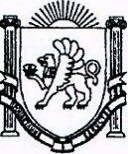 298452,РеспубликаКрым, Бахчисарайский район,с. Тенистое, ул.Заречная,15   тел/факс: (36554) 77198ПОСТАНОВЛЕНИЕот 11.08.2021 г.				№ 775					с. ТенистоеО присвоении (изменении) адреса земельному участку, расположенному в с. Тенистое, ул. А. Абденнановой, 51вВ соответствии с Федеральным Законом от 06.10.2003 года № 131-ФЗ «Об общих принципах организации местного самоуправления в Российской Федерации», Федеральным законом от 18 декабря 1997 г. N 152-ФЗ «О наименованиях географических объектов», Законом Республики Крым от 21 августа 2014 года №54-ЗРК «Об основах местного самоуправления в Республике Крым», Постановлением Правительства Российской Федерации от 19.11.2014 №1221 «Об утверждении правил присвоения, изменения и аннулирования адресов», Уставом муниципального образования Тенистовского сельского поселения, Постановлением администрации Тенистовского сельского поселения от 01.10.2020 г. № 687 (В редакции Постановления от 01.03.2021 г. № 725) «Об утверждении Административного регламента по предоставлению муниципальной услуги «Присвоение, изменение и аннулирование адресов объектам недвижимости, расположенным на территории Тенистовского сельского поселения», на основании заявления гр. Канцеровой Е.А.,ПОСТАНОВЛЯЮ:В связи с упорядочением нумерации жилых домов и земельных участков, а также   образованием земельных участков путем раздела земельного участка, присвоить земельному участку (кадастровый номер 90:01:170102:198, площадь 2500 кв. м.), на основании кадастрового паспорта земельного участка от 04.07.2016 г. № 90-02/2016-314889, адрес: Российская Федерация, Республика Крым, Бахчисарайский муниципальный район, Тенистовское сельское поселение, село Тенистое, улица А. Абденнановой, 51в.Председатель  Тенистовского сельского совета – глава администрации Тенистовского сельского поселения		                                                                	     Л. А. БарановаСогласовано:Ведущий специалист по правовым (юридическим) вопросам________________   И.Б. ГлазыринаРЕСПУБЛІКА  КРИМБАХЧИСАРАЙСЬКИЙ  РАЙОН АДМІНІСТРАЦІЯТЕНИСТІВСЬКОГО СІЛЬСЬКОГОПОСЕЛЕННЯ РЕСПУБЛИКА КРЫМ      БАХЧИСАРАЙСКИЙ  РАЙОН АДМИНИСТРАЦИЯ   ТЕНИСТОВСКОГО СЕЛЬСКОГО  ПОСЕЛЕНИЯКЪЫРЫМ ДЖУМХУРИЕТИ БАГЪЧАСАРАЙ  БОЛЮГИНИНЪТЕНИСТОЕ КОЙ  КЪАСАБАСЫНЫНЪ ИДАРЕСИ